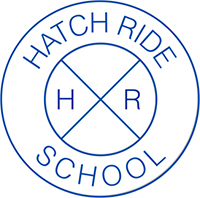 PARENTAL CONSENT FOR CHILD TO WALK HOME INDEPENDENTLY In order to ensure our children’s safety, only children in Years 5 and 6 should walk home on their own. This does not mean that all children in these years are ready to walk home independently. Before making a decision about whether or not your child is ready to walk home on their own, please consider the child’s age, maturity and independence, as well as their distance from school and the safety of the route. If your child will be carrying a mobile phone with them, please ensure they hand it into their teacher at the beginning of the day and collect it at the end of the day. The school accepts no responsibility for mobile phones brought into school which are not handed to the teacher. If you would like your child to walk home alone, please complete the details below. This form MUST be completed and returned to the school office before children can walk home alone.Child’s Name   _______________________________________________Date of birth   ____________________Year Group      _____________________I give permission for my child to walk home independently from school at the end of the day.I will inform the school office of any changes to this agreement, such as clubs etc.Signed (parent/carer) _____________________________________    Date _____________ .